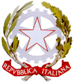 Ministero Istruzione Università e RicercaISTITUTO COMPRENSIVO STATALE “MONTE AMIATA”SCUOLA DELL’INFANZIA, PRIMARIA E SECONDARIA DI I GRADODirezione - Segreteria Via Lambro, 92 20089 Rozzano MItel. 02 8257921   fax 02 8241526    CF 97722520158   CM MIIC8GG00Ce-mail: miic8gg00c@istruzione.it posta certificata: miic8gg00c@pec.istruzione.it Circ. n° 					Rozzano, 23 febbraio 2021A TUTTO IL PERSONALE DELL’ISTITUTO COMPRENSIVO “MONTE “AMIATA”OGGETTO: Costituzione Commissione elettorale - elezioni CSPI                                                                            IL DIRIGENTE SCOLASTICOVISTA l’Ordinanza del MI N° 173 del 09/12/2020 NOMINAI Signori:MEMBRIdella Commissione Elettorale - elezioni CSPI dell’Istituto Comprensivo “Monte Amiata” di RozzanoLa Commissione Elettorale si insedierà il giorno 24 febbraio 2021 alle ore 12:30 presso gli Uffici di Presidenza.                                                                                          Il Dirigente Scolastico                                                                                     (Dott.ssa Monica Barbara Mansi)MONICA BARBARA MANSIDIRIGENTE SCOLASTICO-MEMBRO DI DIRITTOCARLANTUONO PATRIZIOCOMPONENTE DOCENTEPIRAGINE NICOLACOMPONENTE DOCENTEROSSELLA MANGONICOMPONENTE ATAGENTILE INGRIDCOMPONENTE ATA